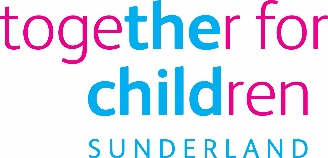 JOB DESCRIPTIONJob Title:			Strategic Programme Manager Salary Grade:		Leadership Grade 7 (£59,210 - £70,485)SCP:				1-5Job Family:			Job Profile:		Directorate:			Finance Job Ref No:			N/AWork Environment:	Office based/Agile workingReports to: 			Director of Finance and Transformation Purpose of Job:This strategically vital two-year fixed-term role will have overall accountability for the delivery of the £4.7m Corporate Transformation Programme.  It will oversee an important portfolio of diverse Projects which are funded either internally or by Department for Education (DfE) grant assistance.The purpose is to design, establish and provide professional leadership to a Programme Management Office (PMO) for the Company and introduce appropriate analysis, planning and recording disciplines to be applied consistently so as to facilitate the delivery of a strategic Transformation Programme.Key ResponsibilitiesOverall responsibility for managing the development and implementation of the Transformation Programme;Strategically programme-manage and oversee the delivery of a portfolio of Projects through strong liaison with Project SROs and co-opted members of the PMO;Responsible for managing and mitigating Programme risk and ensuring that key interfaces and dependencies are effectively managed;In liaison with Finance, develop, implement, improve and maintain a system of reporting against the drawdown of Grant funding in a manner which satisfies both the Company and the DfE; Attend the Strategic Leadership Team regularly to give a Programme update and attend the Board and committees as and when necessary;Liaise with other partners and colleagues in Together for Children to expedite progress and leverage in additional funding wherever appropriate and possible;Be an ambassador for the Programme and early intervention and celebrate the success of the interventions via our own and partners’ communications mechanisms;Ensure all Programme/Project monitoring activity is effectively documented and structured reporting the SLT, Board and Committees is enacted expeditiously. Carry out any necessary equality impact assessments in relation to the Programme and agree any remedial arrangements necessary with the relevant SROs;Facilitate any consultation and engagement with service users, the public, providers and other stakeholders to ensure service design takes into consideration their views.Liaise with other professionals (e.g. procurement specialists, legal advisors etc.) to access relevant advice during the lifecycle of the Programme;Work with colleagues within Together for Children, the Council, Public Health and partner organisations to share and develop Programme and Project Management practice in relation to developing effective services for children; Other duties and responsibilities allocated which are appropriate to the grade of this post;The post will be based within Together for Children’s Finance and Transformation Directorate.The postholder will be required on occasion to travel within the City as required to undertake the role.Statutory RequirementsComply with the principles and requirements of the General Data Protection Regulation (GDPR) in relation to the management of Together for Children Sunderland’s records and information and respect the privacy of personal information held by Together for Children Sunderland.Comply with the principles and requirements of the Freedom in Information Act 2000.Comply with the Together for Children Sunderland’s information security standards, and requirements for the management and handling of information.Use information only for authorised purposes.The postholder must carry out his or her duties with full regard to Together for Children Equal Opportunities Policy, Code of Conduct and all other policies.To undertake the specific management duties as set out in the Together for Children’s General Statement of Health and Safety Policy and to ensure that all employees are familiar with and comply with Health and Safety requirements.The postholder must comply with Together for Children Health & Safety rules and regulations and with Health & Safety legislation.		Author: Steve Renwick		Date: September 2019Person Specification Job Title: Strategic Programme ManagerPerson Specification Job Title: Strategic Programme ManagerQualifications:Honours/Masters degree Relevant management qualification eg MBA  Evidence of Continuing Professional/Personal Development Prince2™ or Managing Successful Programmes™ accreditation Application Form/Interview/CertificatesKey Skills:Skilled and experienced leader who can set clear direction, manage complex programmes and motivate and engage staff;Significant experience of Programme and Project Management in practice and theoryAwareness and empathy with Children’s Social and Education ServicesGood and relevant first degree and/or professional qualifications and evidence of CPDExcellent communication, analytical and presentational skillsPolitical awarenessExposure to Boards and good governancePrince2™ or Managing Successful Programmes (MSP)™ accredited practitioner skillsHigh level analytical skills with the ability to proactively solve problems and seek solutions to complex situationsAbility to think and plan strategically and make decisions in line with plans, policies and proceduresTo be resourceful in the face of complexity and challenges.Application Form/InterviewExperience of:Evidence of leading on major change programmes Experience of managing scarce budgets and resourcesDevelopment experience of Business Strategies and PlansProducing high quality management reports and delivering presentationsWorking in partnership and building strong relationshipsStrong lateral thinking capacityApplication Form/InterviewKnowledge and understanding of:Knowledge and understanding of Children’s Services including legislationKnowledge of the Children’s Services MarketApplication Form/InterviewAbility to: Deliver excellent communications with proven experience in the delivery of presentations and production of clear and concise reports for senior management and a wide array of stakeholders. Communicate and negotiate with a wide range of partners and stakeholdersNegotiate and influence resources and prioritisation in a constrained context Manage conflict effectivelyCoach and mentor the Programme team(s)Meet the travel requirements of the postEffectively prepare documents, presentations, record information or analyse data to yield meaningful management information.Commitment to EqualitiesSeek and consider the views of others in setting and deciding plans, activities and progressBe creative in working through problems and making decisions. Understand and manage budgets with tenacityBuild strong partnershipsAbility to build effective teams and relationships and achieve results Application Form/Interview